ImageEnglishGreekPolishGermanItalian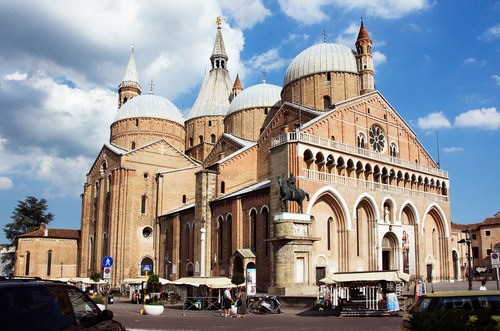 Church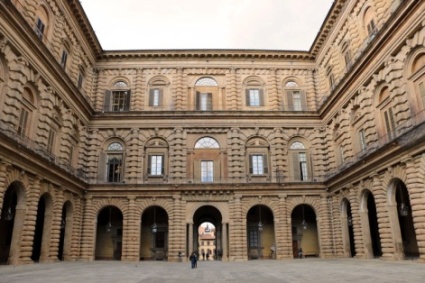 Palace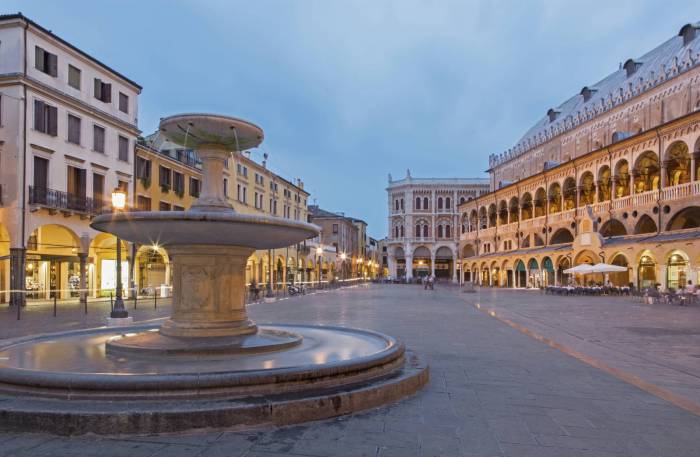 Square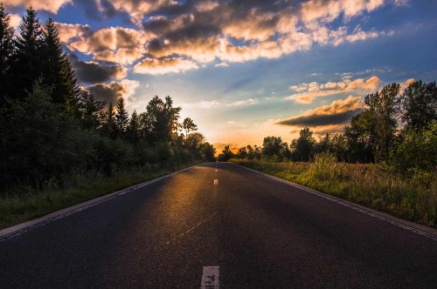 Street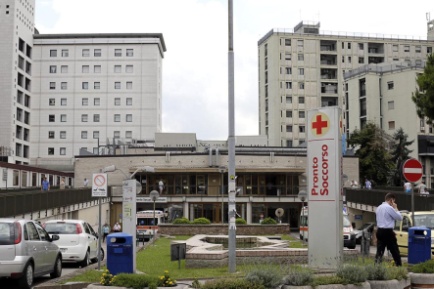 Hospital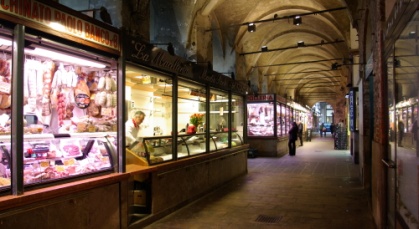 Shops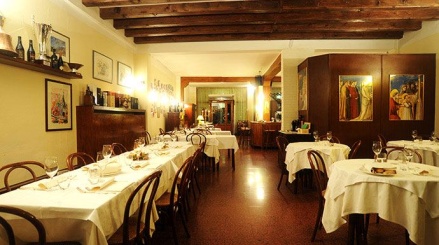 Restaurant